Семья – это Царство отца, Мир матери и Рай ребенка!Семья – это школа любви. Только в благополучной семье ребенок становится человеком высоких ценностей, чести, настоящей любви, глубокого сердца, и, как следствие, толерантным и патриотичным гражданином. Для ребенка семья – это целый МИР, в котором он живет, делает открытия, учится любить, ненавидеть, сочувствовать. Родители являются «проводниками» в этот МИР, учат ребенка добру и злу.«Посеешь любовь, тепло и ласку в детском возрасте, будешь ее холить и лелеять в подростковом возрасте – пожнешь сполна в старости: она вернется к тебе заботой и вниманием, терпением и терпимостью уже выросших детей»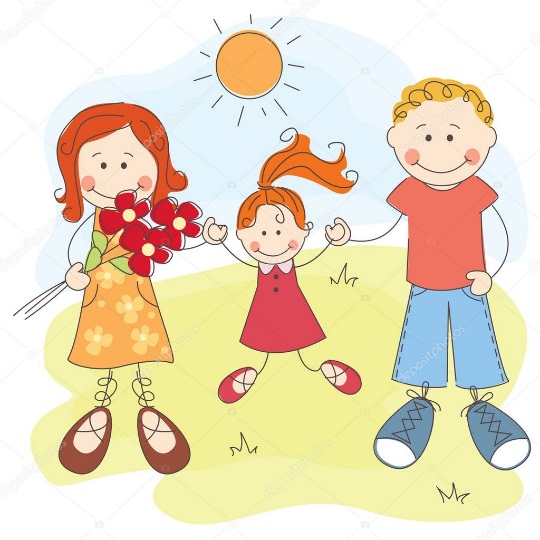 Азбука воспитания:•Не унижайте;•Не требуйте от ребенка платы за то, что Вы для него делаешь;•Не вымещайте на ребенка свои обиды, чтобы в старости не есть горький хлеб, ибо что посеешь, то и взойдет;•Любите своего ребенка! Любите любым: неталантливым, неудачным. Общаясь с ним, радуйтесь, потому что ребенок – это праздник, который пока с вами!•Родитель, помни – ты первый педагог!•Не относитесь к его проблемам с высока; •Не думайте, что ребенок Ваш: он Божий;•Не ждите, что Ваш ребенок будет таким, как ты хочешь. Помоги ему стать собой;•Помни, что для ребенка сделано недостаточно, если не сделано все!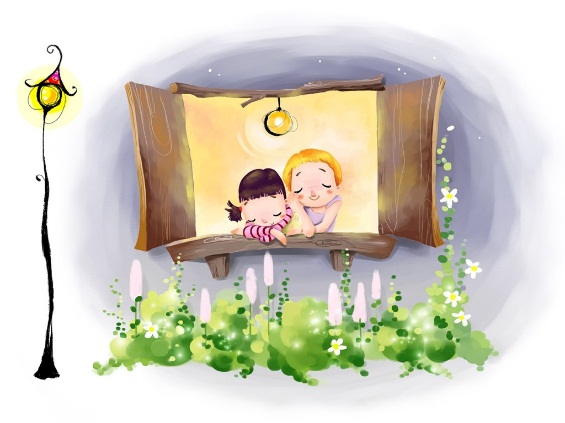 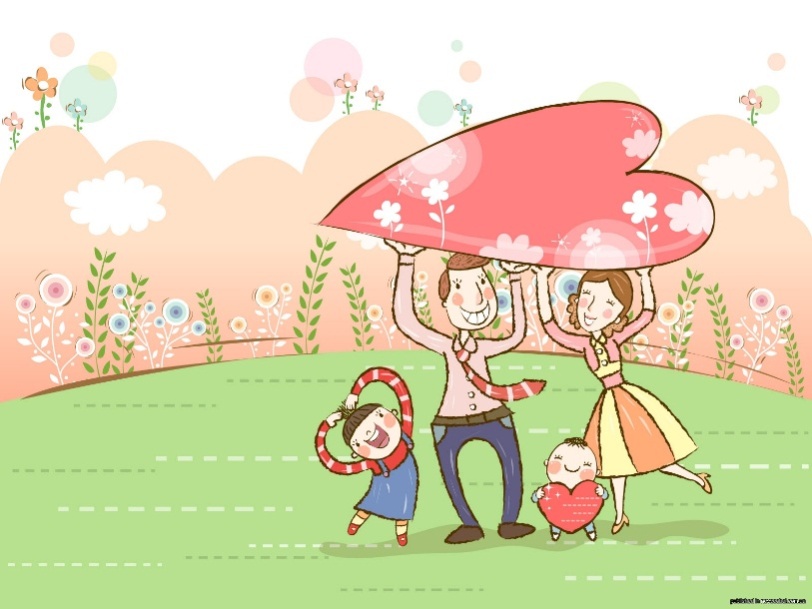 •Никогда не говорите ребенку, что не будете его любить;• Не балуйте детей;•Хорошее воспитание не зависит от количества денег;•Не стройте «наполеоновские» планы;•Воспитание и общение с ребенком не должно зависеть от вашего настроения;•Уделяйте время своему ребенку каждый день, ведь они открыты для общения с ребенком;•Создайте в семье атмосферу радости, любви и уважения!•Прежде, чем ссорится при ребенке – подумайте… вы помиритесь и забудете, а забудет ли он?•Будьте терпеливы к детям!•Чаще хвалите ребенка. Ведь похвала от любимых родителей только окрыляет его!Рецепт счастьяВозьмите чащу терпения, влейте в нее полное сердце любви, добавьте две горсти щедрости, плесните немного заботы, посыпьте пониманием и уважением, подогрейте на искрах задорного детского смеха и украсьте семейными традициями.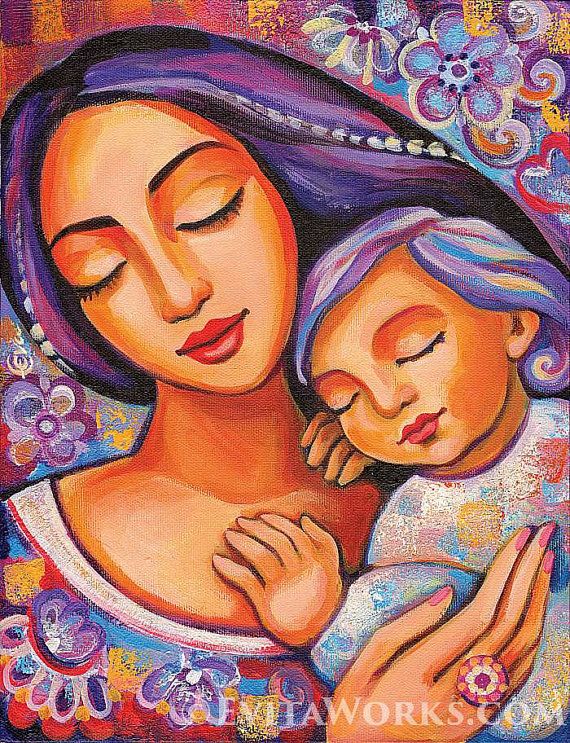 Любите! И цените счастье! Оно рождается в семье,Что может быть еще дороже на этой сказочной земле!
Семья – это Царство отца, Мир матери и Рай ребенка!Любите своего ребенка! Любите любым: неталантливым, неудачным. Общаясь с ним, радуйтесь, потому что ребенок – это праздник, который пока с вамиСЧАСТЬЯ ВАМ И ВАШЕЙ СЕМЬЕ!Раскась с ребенком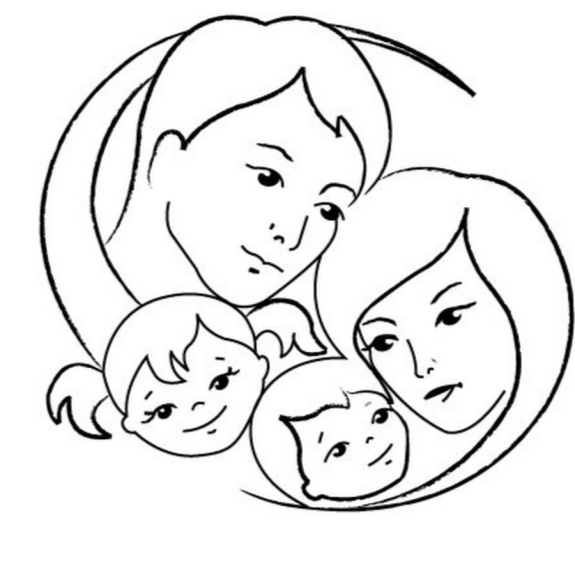 СЧАСТЛИВАЯ СЕМЬЯ – СЧАСТЛИВЫЕ ДЕТИ!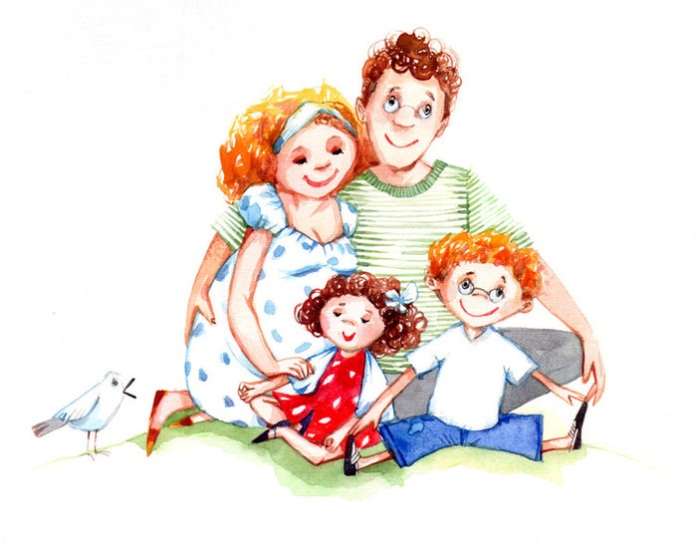 